Автоматизація правильної вимови звука Ж1.Подивіться разом з дитиною відео «Буква Ж. Слова на букву Ж. Імена на букву Ж. Українська абетка. Український алфавіт.», згадайте слова із звуком «Ж», пошукайте в навколишньому декілька назв, де звук «Ж» стоїть в різних позиціях: в середині, в кінці.https://www.youtube.com/watch?v=s3-qcDAZJ6A2.Пограйте в маленького та великого жука: довго вимовляти звук то тихо, то голосно, перевірте чи працюють голосові зв’язки, прикладаючи руку до горла.3.Послухай вірш, плесни в долоні, коли почуєш звук «Ж»:                                 Жито, жолудь, їжачок,                                 жабка, вуж і пиріжок.                                 В кожнім слові є цей звук,                                 Він дзижчить, неначе жук.4. Вимовляй слова з прямими складами: жар, жаба, жало, жах, жатка, жалоба, їжак, баклажан, кажан, вожатий, піжама, вежа, жабо, калюжа, урожай, огорожа, жакет, жадібний, межа, баржа, мережа;жовтий, жолудь, жовтень, Жора, жовток, жонглер, жоржина, ватажок, пиріжок;Женя, сюжет, пожежа, пожежний, жердина, жетон, желе, етажерка;Жук, жуйка, лежу, ходжу. дружу, покажу, журнал, жупан, журавлина;Жити, пружина, наживка, жираф, живіт, житло, дружити, жито, жир;Жінка, ножі, моржі, лижі.Слова із зворотними складами: багаж, паж, монтаж, гараж, пейзаж, монтаж, трикотаж, екіпаж.Вуж, дужка, дружно, служба, дружба; ложка, сторож, подорож; ніж, рубіж, ліжко, ріжки, ніжки; манеж, стежка; лижник, книжка; тяжко, пляж, пряжка.Слова зі збігом приголосних: книжка, пожежник, ліжко, ложка, діжка, художник, можна, жнець, кожний, поважний, ніжний, уважний, жменя.5. Вимовляй чистомовки: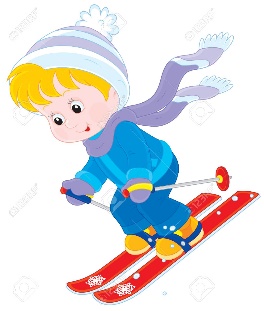 Жа,жа,жа – ми побачили вужа;Жо,жо,жо – жовтий «пежо»;Жу,жу,жу – по журавлину в ліс ходжу; Жи,жи.жи – швидко біжи;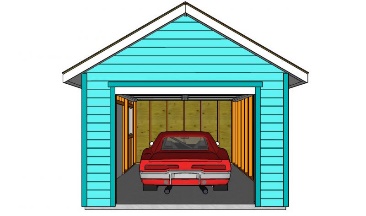 Же,же,же – Женя їсть драже;Аж,аж,аж – джип заїхав в гараж;Иж,иж,иж – на ожині сидить чиж;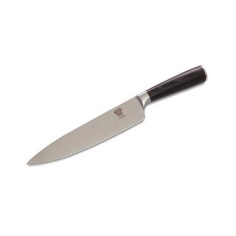 Іж,іж,іж – до каси принесли платіж;Іж,іж,іж – на підвіконні лежить ніж.6. Вимовляй скоромовки, вірші:* жук у жмені же-же-жеСхожий він на букву «же».* Дуже тонко ріже Жанна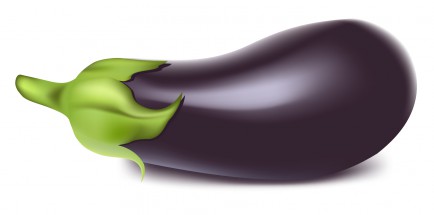 Шкірочку у баклажана.      ***Я зібрав жуків чимало,Та вони всі повтікали,Я –за ними. Ну й дива!Заповзли вони в слова: «Жар, кажан, пожежа,Жито, жаба, вежа,Баклажан, пружина,Жало, жук, крижина…»Де жуки ці? Покажіть,                                          БруднуляПозбирати поможіть.                                           Жила одна родина                                                                               В калюжі під кущем: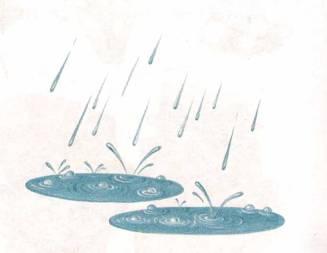 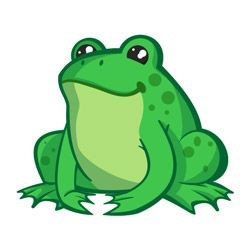                                                                                Жабка-дід і Жабка-бабка,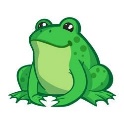                                                                                Жабка-тато, Жабка – мама                                                                               І веселе маленя –                                                                               Жабенятко – жабеня.Перевірте знання дитини, відповідаючи на запитання тесту  «Звук та буква «Ж» створений 27.04.2020 на сайті «Всеосвіта»